COUNTY catch-up, 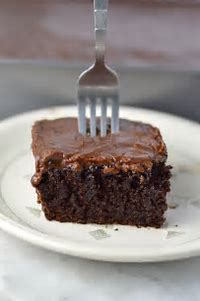 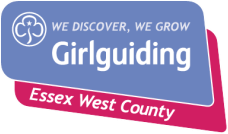 cake and craftCounty are organising sessions to update Leaders and a chance for them to air and share. So come and enjoy some refreshments and ask any burning questions you have. We will also have craft packs from the craft team to take away for a donation. A chance to do your DBS at the same time if needed.There will be 3 sessions on each day, available at 2 venues, The Day Centre – Great Dunmow on 3rd October and St Peters – Harold Wood on 16th October 2021.Please complete the form below, indicating the venue and time you would like to attend and email to the office office@girlguidingessexwest.org.uk.-------------------------------------------------------------------------------------------------------------------------------------------Name:	………………………………………….………………………………….………………………………..…..Email: ……………………………………………………………………………………………………….………….Unit: …………………………………………………………….       Division: ………………..……………………DBS required:-      Yes/NoPlease indicate  which day and time you would prefer and send to County OfficeEmail: office@girlguidingessexwest.org.ukVenue10.30 – 12.00 a.m.12.30 – 2.00 p.m2.15 – 3.45 p.m.Day Centre, Dunmow- 3rd OctoberSt. Peter’s Harold Wood – 16th October